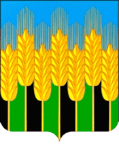 СОВЕТ  НОВОДМИТРИЕВСКОГО СЕЛЬСКОГО ПОСЕЛЕНИЯ СЕВЕРСКОГО РАЙОНАРЕШЕНИЕст. Новодмитриевскаяот 27.07.2021                                                                                              № 121О внесении изменений в Решение Совета Новодмитриевского сельского поселения Северского района от 23 мая 2019 года № 300 «Об административной комиссии Новодмитриевского сельского поселения Северского района» В соответствии с Кодексом Российской Федерации об административных правонарушениях от 30.12.2001г. № 195-ФЗ, Законом Краснодарского края от 23.07.2003г. № 608-КЗ «Об административных правонарушениях», Законом Краснодарского края от 14.12.2006г. № 1144-КЗ «О наделении органов местного самоуправления муниципальных образований Краснодарского края отдельными государственными полномочиями по образованию и организации деятельности административных комиссий» руководствуясь ст. 8 Устава Новодмитриевского сельского поселения Северского района, Совет Новодмитриевского сельского поселения Северского района   р е ш и л:Утвердить Приложение № 1 «Состав административной комиссии Новодмитриевского сельского поселения» в новой редакции.Решение Совета Новодмитриевского сельского поселения Северского района от 11.02.2021 года № 106 «О внесении изменений в Решение Совета Новодмитриевского сельского поселения Северского района от 23 мая 2019 года № 300 «Об административной комиссии Новодмитриевского сельского поселения Северского района» признать утратившим силу.Общему отделу администрации Новодмитриевского сельского поселения Северского района (Колесникова М.Н.) обеспечить официальное обнародование настоящего решения в местах, специально отведенных для этих целей и разместить на официальном сайте администрации Новодмитриевского сельского поселения Северского в информационно-телекоммуникационной сети «Интернет» novodmsp.ru.Настоящее решение вступает в силу со дня его официального обнародования.                    Приложение                                                                 к решению Совета Новодмитриевскогосельского поселения Северского района                                                        от 27.07.2021г.  № 121СОСТАВадминистративной комиссии Новодмитриевского сельского поселения Северского районаГлава Новодмитриевского сельского поселения Северского районаПредседатель Совета Новодмитриевского сельского поселения Северского района     ______________     Е.В. Шамраева ______________       К.В. ЧекуджанКузьминскийАртем Владимирович- заместитель главы администрации Новодмитриевского сельского поселения, председатель административной комиссии;КолесниковаМайя Николаевна- начальник общего отдела администрации Новодмитриевского сельского, заместитель председателя административной комиссии;Маленкова Наталья Юрьевна- ведущий специалист общего отдела администрации Новодмитриевского сельского поселения, секретарь административной комиссии;Члены комиссииЧлены комиссииЖданВиталий Алексеевич- депутат Совета Новодмитриевского сельского поселения; ДавыдовВладимир Федосеевич- председатель Совета старейшин;ДворникИгорь Георгиевич- участковый уполномоченный отдела МВД по Северскому району;ПанченкоАртем Владимирович- старший участковый уполномоченный отдела МВД России по Северскому району;ТурчановАнатолий Викторович- атаман Новодмитриевского хуторского казачьего общества, депутат Совета Новодмитриевского сельского поселения;